方曙商工高級中等學校 AI智慧機器人教師研習實施計畫壹、前言    一、為培養學生的科技素養，藉由透過運用科技工具及使用材料與資源，激發學生動手實作，活化資訊教育，落實STEM教育素養，特辦理「2022年桃園市市長杯AI無人機巡檢暨智慧機器人創意賽競賽」。本次研習，協助教師了解桃園市市長杯AI無人機巡檢暨智慧機器人創意賽競賽計畫，從而鼓勵學生將科技領域學習到的相關知識與技能發揮於競賽過程中，進而促使學生透過準備與體驗智慧機器人競賽，深化機器人機構及運作原理、程式控制等技能，同時協助培育比賽選手。 貳、目的：    一、促進動力機械群及電子電機職群與生活科技教師合作交流。二、    二、增進教師專業知能，為指導學生競賽或專題作準備。三、    三、激發教師教學創意，融入教學，拓展學生對科技應用的視野。叁、主辦單位：桃園市政府教育局肆、研習日期：111年8月12日(五)、8月19日(五) 、8月26日(五)伍、研習地點：方曙飛行基地(中壢中美路一段18號8樓)陸、研習講師：先創科技股份有限公司林經理。柒、報名人數：以40人為限。捌、報名方式：請至全國教師在職進修網報名;研習代號: 3494019                   7/27日開始網路報名，依先後順序錄取，額滿為止。 玖、注意事項：1.   1.參加研習教師請自備Android手機、電腦、平板、傳輸線及室內無人機。2.   2.本次研習使用自走車實習套件，由方曙提供。3.   3.全程參與教師核予研習時數4小時。4.   4.本活動免費參加，提供午餐，參加教師差假請依各校規定自行辦理。5.   5.本校中心位於市中心停車位不足，參加教師請儘量搭乘大眾運輸工具。拾壹、聯絡單位：方曙商工  葉芳君老師   電話：03-4796345 #122拾貳、本計畫由校長核准後實施，修正時亦同。    附件一                 方曙商工高級中等學校 AI智慧機器人教師研習課程表日期:8月12日(五) 表單的底部表單的頂端表單的底部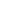 